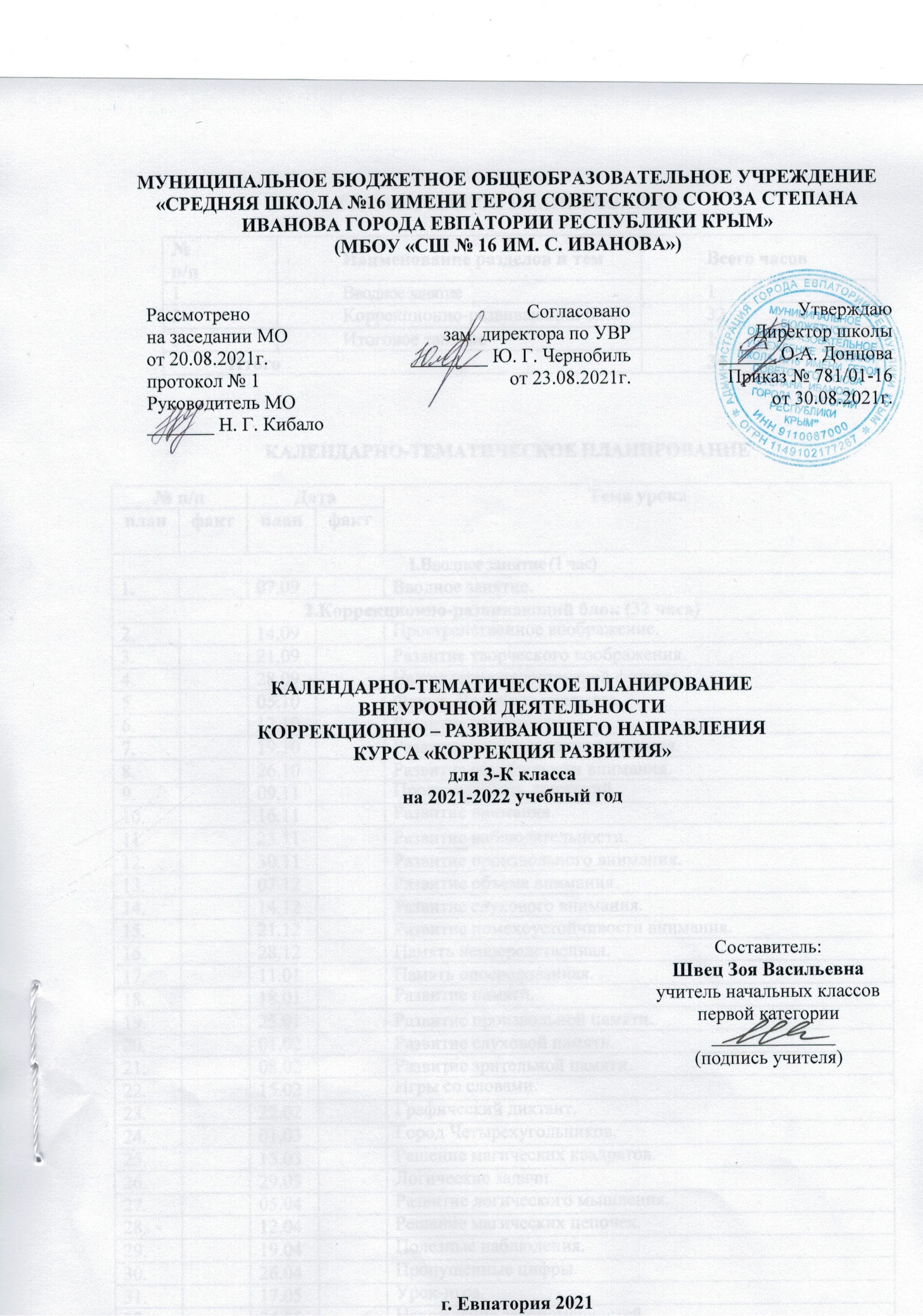 МУНИЦИПАЛЬНОЕ БЮДЖЕТНОЕ ОБЩЕОБРАЗОВАТЕЛЬНОЕ УЧРЕЖДЕНИЕ «СРЕДНЯЯ ШКОЛА №16 ИМЕНИ ГЕРОЯ СОВЕТСКОГО СОЮЗА СТЕПАНА ИВАНОВА ГОРОДА ЕВПАТОРИИ РЕСПУБЛИКИ КРЫМ» (МБОУ «СШ № 16 ИМ. С. ИВАНОВА»)КАЛЕНДАРНО-ТЕМАТИЧЕСКОЕ ПЛАНИРОВАНИЕ ВНЕУРОЧНОЙ ДЕЯТЕЛЬНОСТИ КОРРЕКЦИОННО – РАЗВИВАЮЩЕГО НАПРАВЛЕНИЯ КУРСА «КОРРЕКЦИЯ РАЗВИТИЯ»для 3-К классана 2021-2022 учебный годСоставитель:Швец Зоя Васильевнаучитель начальных классовпервой категории  _____________(подпись учителя)г. Евпатория 2021ТЕМАТИЧЕСКОЕ ПЛАНИРОВАНИЕКАЛЕНДАРНО-ТЕМАТИЧЕСКОЕ ПЛАНИРОВАНИЕРассмотрено                    	                                 на заседании МО                         от 20.08.2021г.                             протокол № 1                               Руководитель МО                                                                   _______ Н. Г. КибалоСогласованозам. директора по УВР  ________ Ю. Г. Чернобиль                                                       от 23.08.2021г.УтверждаюДиректор школы______ О.А. ДонцоваПриказ № 781/01-16от 30.08.2021г.№п/пНаименование разделов и темВсего часов1Вводное занятие12Коррекционно-развивающий блок323Итоговое занятие1Итого Итого 34№ п/п№ п/пДатаДатаТема урокапланфактпланфактТема урокапланфактТема урока1.Вводное занятие (1 час)1.Вводное занятие (1 час)1.Вводное занятие (1 час)1.Вводное занятие (1 час)1.Вводное занятие (1 час)1.07.09Вводное занятие.2.Коррекционно-развивающий блок (32 часа)2.Коррекционно-развивающий блок (32 часа)2.Коррекционно-развивающий блок (32 часа)2.Коррекционно-развивающий блок (32 часа)2.Коррекционно-развивающий блок (32 часа)2.14.09Пространственное воображение.3.21.09Развитие творческого воображения.4.28.09Нахождение недостающей фигуры.5.05.10Форма. Величина предмета.6.12.10Развитие восприятия.7.19.10Развитие распределения внимания.8.26.10Развитие устойчивости внимания.9.09.11Произвольность движений.10.16.11Развитие внимания.11.23.11Развитие наблюдательности.12.30.11Развитие произвольного внимания.13.07.12Развитие объема внимания.14.14.12Развитие слухового внимания.15.21.12Развитие помехоустойчивости внимания.16.28.12Память непосредственная.17.11.01Память опосредованная.18.18.01Развитие памяти.19.25.01Развитие произвольной памяти.20.01.02Развитие слуховой памяти.21.08.02Развитие зрительной памяти.22.15.02Игры со словами.23.22.02Графический диктант.24.01.03Город Четырехугольников.25.15.03Решение магических квадратов.26.29.03Логические задачи.27.05.04Развитие логического мышления.28.12.04Решение магических цепочек.29.19.04Полезные наблюдения.30.26.04Пропущенные цифры.31.17.05Урок-игра.32.24.05Нахождение закономерностей.33.Как достичь цели. Учимся планировать.3.Итоговый диагностический блок (1 час)3.Итоговый диагностический блок (1 час)3.Итоговый диагностический блок (1 час)3.Итоговый диагностический блок (1 час)3.Итоговый диагностический блок (1 час)34.Комплексное итоговое занятие. 